De preekvoorbereiding Advent, Kerst en Oud & Nieuw 2020 wordt aangeboden volgens schema: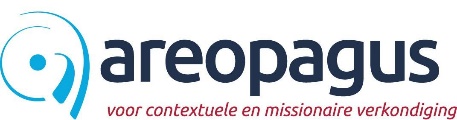 Zon- / feestdagHoofdlezing en onderwerpVoorbereid door:Verspreiding deelnemers(ma-mo, 9.00u)1ste van Advent29 novemberLukas 1:5-25Daniel 9:1-6 & 18 -21Barbara Lamain23 november2de van Advent6 decemberLukas 1:26-56Psalm 146Jeroen Hagendijk30 november3de van Advent13 decemberLukas 1: 57-80Jesaja 8:24-9:6Wim Dekker7 december4de van Advent20 decemberMattheus 1:18-25Jesaja 63: 7-19Andries Zoutendijk14 decemberKerstnacht –morgen24/25 decemberLukas 2:1-20Kees van Ekris14 decemberZondag na Kerst27 decemberLukas 2:22-40Henriette Howarth-de Greef14 decemberOudejaarsavond31 decemberOpenbaring 5:1-14Sjaak van den Berg21 decemberNieuwjaarsdag1 januariOpenbaring 5:13Sjaak van den Berg21 december